Las colchonetas de Aislamientos Desmontables para puntos sigulares consta de una envolvente flexible en tejido técnico, relleno de una capa aislante de lana de roca que cumple con los requisitos de la norma EN 14303. El aislamiento se adapta perfectamente a la forma requerida por el cliente y dispone de cierre de muelles y corchetes para su fácil instalación.Proporciona una reducción en la temperatura superficial así como una gran reducción en las pérdidas de calor en estos puntos. Todas las mantas son fácilmente instalables, desmontables y reutilizables. Además, cumplen con la normativa BAR-TH-161 y BAT-TH-155.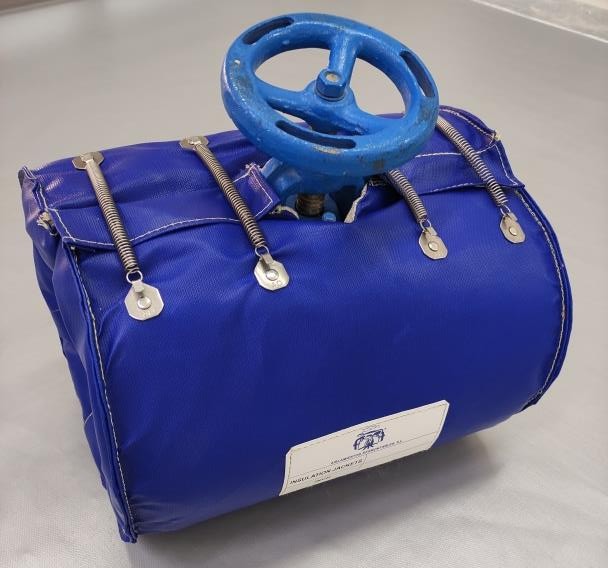 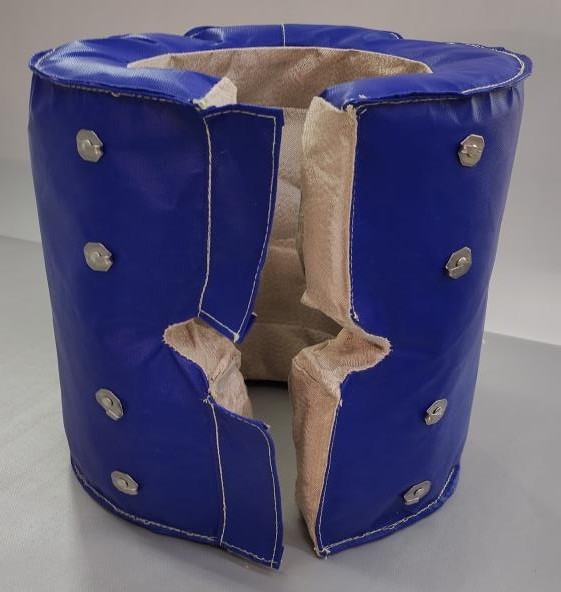 1 Valor mínimo según la normativa BAR-TH-161 y BAT-TH-155.Considerando pérdidas energéticas al diámetro de la brida.Considerado precio de 0,045 €/kWh PCS gas natural. Consideradas 3852 horas anuales de funcionamiento.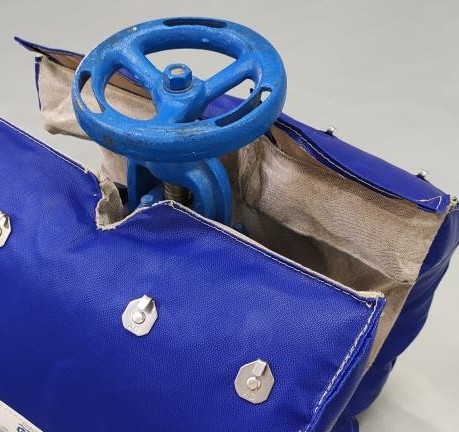 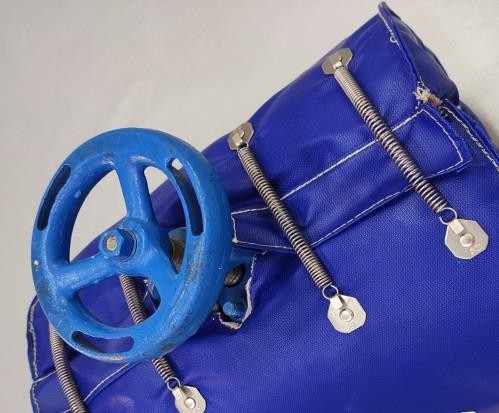 Material cara fríaMaterial cara fríaNaturalezaFibra de vidrio teflonado azulTemperatura de servicio recomendada200 ºCCaracterísticasValorUnidadesNormativaNaturalezaLana de vidrioEN 14303Temperatura máxima de aplicación300ºCEN 14706Reacción al fuegoEuroclase A1EN 13501-1Conductividad térmica50100100200ºCEN 12667EN ISO 13787Conductividad térmica0,0380,0470,0470,070W/m.KEN 12667EN ISO 13787Espesor empleado60606060mmResistencia térmica según temperatura media5050100100ºCBAR-TH-161 BAT-TH-155Resistencia térmica según temperatura media1,578 > 1,511,578 > 1,511,276 > 1,011,276 > 1,01m2.K/WBAR-TH-161 BAT-TH-155Salud y seguridadEl aislamiento consta de la marca de calidad RALT y el certificado EUCEB.El aislamiento consta de la marca de calidad RALT y el certificado EUCEB.El aislamiento consta de la marca de calidad RALT y el certificado EUCEB.El aislamiento consta de la marca de calidad RALT y el certificado EUCEB.El aislamiento consta de la marca de calidad RALT y el certificado EUCEB.El aislamiento consta de la marca de calidad RALT y el certificado EUCEB.Material cara calienteMaterial cara calienteNaturalezaVermiculita tostadaTemperatura máxima de aplicación500 ºCCondicionesCondicionesCondicionesCaracterísticaValorUnidadesFluidoVapor de aguaPresión5barTemperatura159ºCTemperatura exterior25ºCTipo de piezaVálvula DN 501Válvula DN 501ResultadosResultadosResultadosCaracterísticaValorUnidadesTemperatura superficial28,12ºCConductividad térmica0,045W/m.KAhorro energético452,91WPrecio ahorro energético (Caldera80% rendimiento) 2109,02€/año